SREBRNY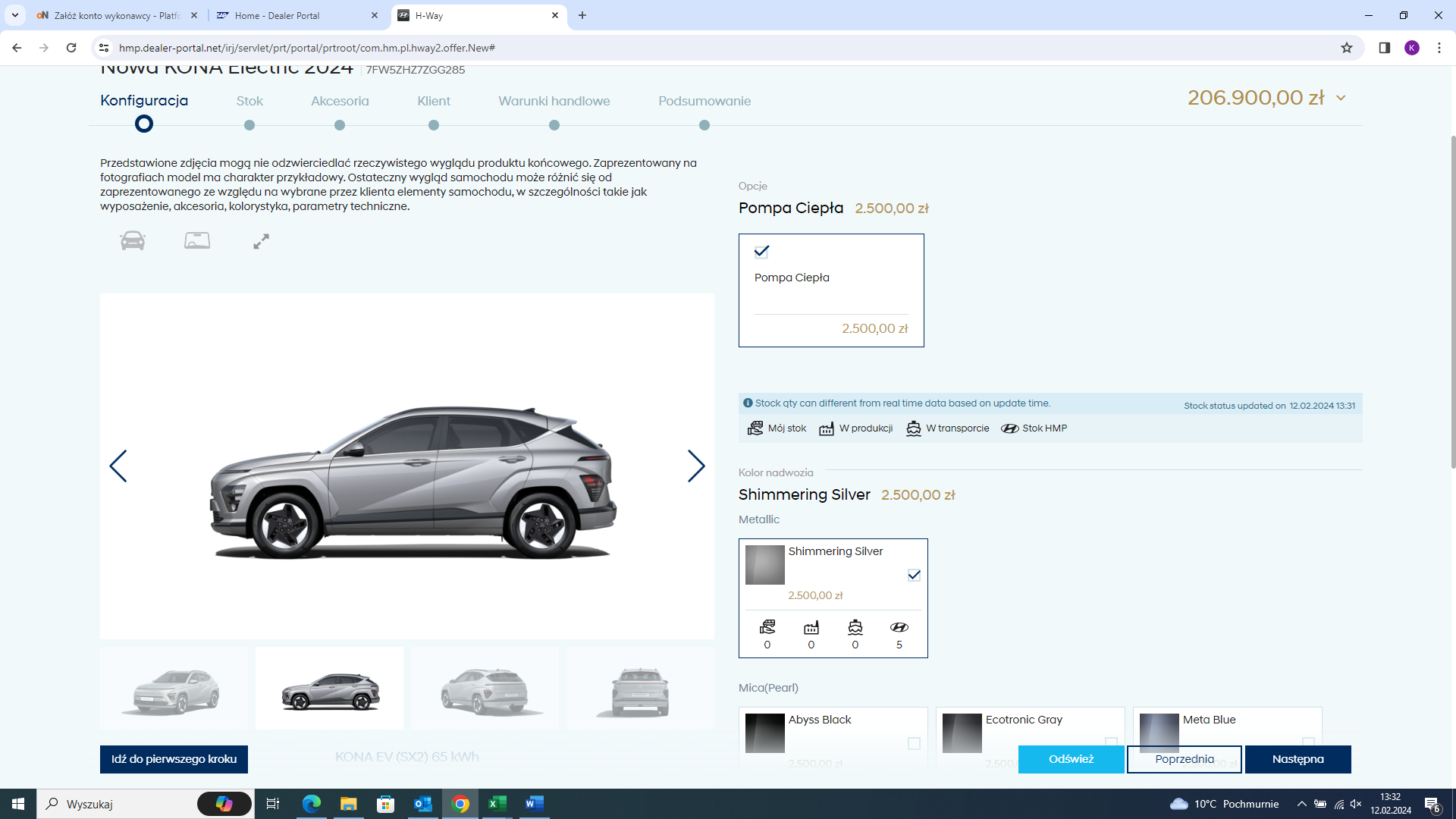 Szary perłowy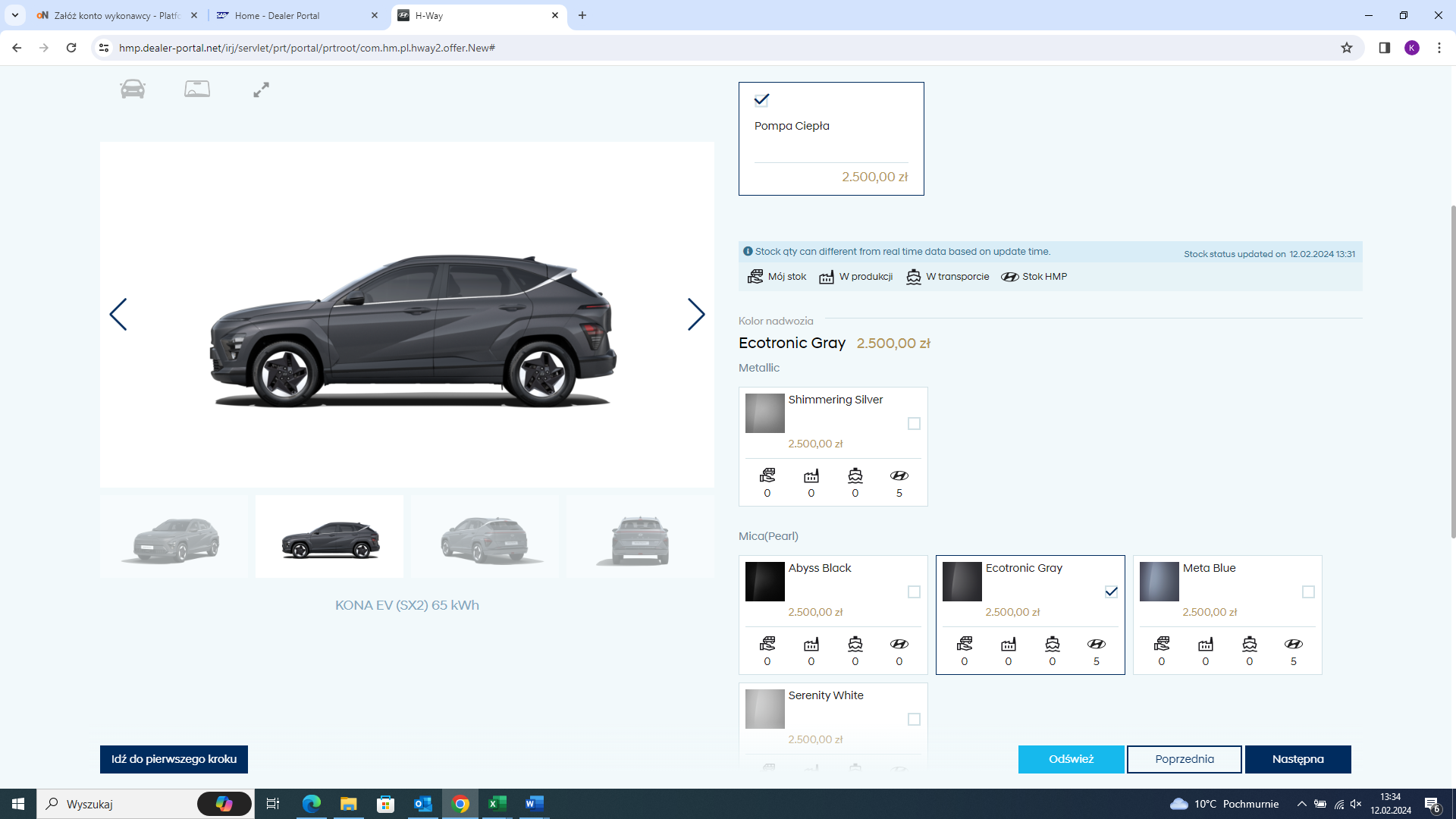 